 
 استمارة انتساب وتجديد عضوية  عضو جديد			            تجديد العضوية			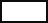 رقم العضوية   (              )  							تاريخ العضوية             /       /المعلومات الشخصيةرقم الهاتف			
رقم الفاكس
رقم الخليوي
البريد الإلكتروني
الاسم الثلاثي
تاريخ الولادة
الجنسيةالعنوان التفصيلي
الجامعةالمستوى التعليمي العنواناسم رب العمل/ اسم المؤسسة
تاريخ التوظيف نوعية العضويةصحفي بدوام كاملصحفي مستقلطالب صحفيصحفي متقاعدهل تنتمي إلى إتحاد/منظمة أخرى؟		نعم		كلاإذا نعم، ما اسم و عنوان الإتحاد/المنظمة التي تنتمي إليها؟خانة مقدم الطلب
(الشروط والأحكام: أنا أوافق على الإلتزام بميثاق الشرف للصحافة. وأنا أفهم أن عضويتي قد تُلغى إذا وعندما يتضارب نشاطاتي مع مصالح المهنة، ولن يكون لي أي حق إدعاء ضد لجنة دعم الصحفيين)إمضاء مقدم الطلب                                                                                                                                                                                 تاريخ الإمضاءخانة مقدم الطلب
(الشروط والأحكام: أنا أوافق على الإلتزام بميثاق الشرف للصحافة. وأنا أفهم أن عضويتي قد تُلغى إذا وعندما يتضارب نشاطاتي مع مصالح المهنة، ولن يكون لي أي حق إدعاء ضد لجنة دعم الصحفيين)إمضاء مقدم الطلب                                                                                                                                                                                 تاريخ الإمضاءتاريخ الإمضاءخانة للإدارة فقطإمضاء الرئيس